All Week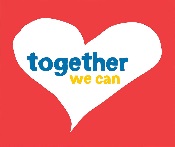 PAST DUE WORK IN?  (IMPORTANT: WCRA & ORAL READING)Due by Friday – Term 3 Core Competency Reflection (In Class with M/Tu & Th/Fri  part-time students)Learn from & be inspired to make a difference by real events in our worldFocus on WELLNESS  - physical & social emotionalD.E.A.R. – Continue to read for enjoymentMonJune 8Zoom (Whole Class) 10:30 a.m.School Wide Write – One More Look Over Read Article #1 “Go to Extreme” & complete workMath Antics: Points, Lines & Planes Intro Work (Exercises - mark, too )Kelowna Museum Project – Last call for 30 Day Photo Challenge (Mrs. S reach out to students with missing slides Tuesday June 9th)TuesJune 9School Wide Write – Last day to turn inComplete Article #1 “Go to Extreme” WorkMath Antics: Points, Lines & Planes work (Worksheet, mark, too )30-Day Photo Challenge?  Who has not participated?  (Kelowna Museum Proj)Gr. 6 Year End Celebration Work – Last DayWedJune 10Zoom (Whole Class) 10:30 a.m.Full Time At Home Learners Only Zooms - Support Block  8:30 – 9:30 a.m &  12:30 – 1:15Read Article #2 – “Science to the Rescue” & complete workMath Antics – Angles Basics Intro work (Exercises - mark, too!)ThursJune 11Inquiring Minds – Read intro / explore one technology & contribute to Class Google Doc by end of day Fri (tomorrow )Math Antics – Angles Basics Intro work (worksheets / mark, too!)Work Due Tomorrow? Check this Chart Friday June 12Whole Class Zoom 12:30 p.m.Extreme Environment Tech Paragraph - edit/insert into Class Google DocMath – Angles Basics – finish/ Post work for the week in Learning from Home BinTerm Summary Reflection Turned in (All Learners)Know options for “Real Math” End of Year “Fun” ProjectGr. 6 OnlyYear End Celebration Prep BY TUESDAY, JUNE 9THPhoto in Google Slide Deck (No more than 2-3, if preferred)Presentation notes in chart for your partner to read outPart-Time In Class Learners:Field Trip Form Needed for Day 1 - Connecting w/ Nature ( 8th or 11th)Gym w/ Mr. F  Day 1 8:30Fire drill Day 2 (9th & 12th - 2:00 p.m.)Give Back Rocks – Help Rubadeau Buddies & Complete Painting SWW  - PRINT OUT & COMPLETE SELF ASSESSMENT 